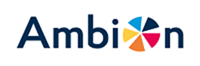 Schoolplan 2019-2023Vol vertrouwen de wereld tegemoet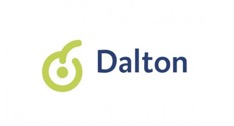 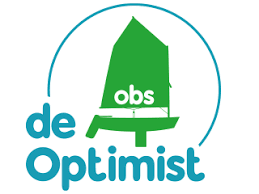 InhoudsopgaveInleiding	3Algemene beschrijving van de school	5Koersuitspraken en onze ambitie	6Beschrijving kwaliteitsaspecten van ons onderwijs	15Financiële paragraaf	23Bijlage I       Identiteitsbewijs Ambion	24Bijlage II      ID/Koersbord Ambion	25InleidingDoel en functie van het schoolplan Elke school moet eens in de vier jaar een schoolplan opstellen. De inhoud van het schoolplan ligt vast in de wet. Voor het basisonderwijs is dit in artikel 12 van de Wet op het primair onderwijs. Op grond van de Wet medezeggenschap op scholen (WMS) artikel 10 sub b heeft de medezeggenschapsraad (MR) een instemmingsbevoegdheid bij het schoolplan. Het schoolplan is een hulpmiddel voor de school om zich intern en extern te verantwoorden. De interne verantwoording is dan bijvoorbeeld naar de ouders van de kinderen op school, de externe verantwoording bijvoorbeeld naar de inspectie van het onderwijs.  Verantwoording en dialoog Het schoolplan is tot stand gekomen in het schooljaar 2018-2019. Het team is hier vanzelfsprekend intensief bij betrokken. Daarnaast hebben wij de dialoog gezocht met onze omgeving. Teamleden hebben tijdens een Ambion dag in het najaar van 2018 met collega’s van verschillende scholen ideeën uitgewisseld. Tijdens teambijeenkomsten hebben wij onze schoolontwikkeling en ambities met elkaar geformuleerd. In het vroege voorjaar van 2019 hebben we onze plannen voorgelegd aan de schoolteams binnen ons cluster. We hebben feedback gevraagd en besproken waarin we de komende jaren samen op trekken. De medezeggenschapsraad hebben wij actief betrokken bij het proces. De eerste contouren van het schoolplan op een speciaal daarvoor bestemd bord, heeft de PMR aan de OMR gepresenteerd. De Mr heeft ingestemd met het beleid en de plannen voor de komende 4 jaar.Cyclus kwaliteitszorg De belangrijkste doelstelling van het kwaliteitsbeleid van Ambion is het bewaken en verbeteren van de kwaliteit van onderwijs op de scholen. Daarbij gaat het zowel om de opbrengsten als om de processen die ervoor zorgen dat de opbrengsten bereikt worden, als om tevredenheid van leerlingen, ouders, personeel en externe (keten)partners. De scholen van Ambion werken planmatig /cyclisch. Op welke manier wij dit precies doen staat beschreven in ons borgingsdocument Kwaliteitszorg Ambion.  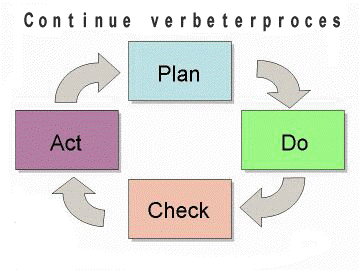 Identiteitsbewijs AmbionIn de afgelopen periode is een intensief traject ingericht en doorlopen om te komen tot het zogenaamde identiteitsbewijs (ID-bewijs) van Ambion. Het ID-bewijs geeft een antwoord op de vraag: “Wie zijn we?”. We hebben gekozen om het ID-bewijs centraal te stellen in het werken binnen Ambion. Het is ons kompas en bewaakt de richting. Met behulp van dit kompas gaan we het onderwijs verder ontwikkelen en treden we de toekomst tegemoet. Dit traject is gestart in maart 2017 en heeft geleid tot een uitgeschreven versie van het Ambion ID-bewijs (zie bijlage I). In november 2017 is het ID-bewijs besproken met alle medewerkers in de organisatie. Dat gaf een rijke opbrengst aan inzichten, ideeën en input voor de strategische koers. De centrale vraag was:   Wat betekent het ID-bewijs bijvoorbeeld voor….. Betekenisvol onderwijs?  Passend onderwijs? De omgang met ouders? Dag-arrangementen voor kinderen? ICT/ gepersonaliseerd leren? De driehoek ouder, kind, leerkracht? Talentontwikkeling? Je eigen professionaliteit (als leerkracht) en de ontwikkeling hiervan? De krimp in de regio? De profilering van je eigen school? Het teamleren? Thuis-nabij onderwijs? De aanpak van het werken met het ID-bewijs is illustratief voor hoe we gezamenlijk de koers ontwikkelen. Vanuit ‘wie zijn we’ gaan we aan de slag met de opgaven die voor ons liggen. Dat is een continu proces van dialoog, ontwikkeling, besluiten nemen en in actie komen. Het is voor ons ook de basis om het gesprek aan te gaan met de ouders, de partners in het onderwijsveld, de overheid, bedrijven en andere betrokkenen. Koersuitspraken AmbionDe koers van Ambion bestaat uit zeven kernachtige uitspraken. De koersuitspraken beginnen met ‘Elke school van Ambion….’, vanuit het idee van wederzijdse afhankelijkheid.  Elke school van Ambion... Biedt uitstekend onderwijs met hoofd, hart en handen: elk kind kan zich breed ontwikkelen. Geeft ruimte aan nieuwe initiatieven: onderzoek is het kloppend hart van ons onderwijs.  Is voor ouders en kinderen aantrekkelijk: nodigt uit tot samenwerken en samen leren. Leert kinderen om bij te dragen aan onze samenleving: kinderen zijn wereldburgers in dop. Koerst op maximaal welbevinden en ontwikkeling van collega’s: we zijn trots op ons werk. Zorgt voor een passende en veilige plek voor elk kind: zo thuis nabij mogelijk. Werkt nauw samen met anderen om kinderen alle kansen te bieden: een integraal kindcentrum is het wenkend perspectief.  Opbouw schoolplanIn dit schoolplan vindt u een beschrijving van onze huidige ontwikkeling en specifieke ambities bij elke koersuitspraak. Hoe wij deze ambities concreet vormgeven, vindt u terug in het schooljaarplan, dat jaarlijks bij de start van het schooljaar klaarligt.   Daarnaast geven wij per koersuitspraak een beschrijving van de verschillende kwaliteitsaspecten van ons onderwijs. De beschreven kwaliteitsaspecten komen overeen met de eisen van de inspectie van het onderwijs en met de kwaliteitseisen van Ambion.  Het schoolplan wordt afgesloten met een financiële paragraaf. Namens het team van Obs De OptimistLinda Meijer,DirecteurAlgemene beschrijving van de schoolDe school staat in de wijk Nijehaske. Nijehaske heeft naast een gemêleerd aanbod aan woningen ook veel bedrijven in de wijk. Het station is op loopafstand van de school, net als het centrum van Heerenveen. In de wijk staan twee scholen. Naast onze school is er nog een kleine, gereformeerde school te vinden. Samen met verschillende participanten zitten wij in het gebouw Us Kubus. De participanten werken waar mogelijk samen en hebben regelmatig overleg over praktische zaken maar ook om elkaar te versterken. De Visie van de Optimist: “ De opbrengst, dat ben ik’!De Optimist is vanaf schooljaar 2019-2020 een Daltonschool in oprichting. Dat betekent dat wij inhoud geven aan brede vorming van 21e -eeuwse vaardigheden, waarbij intellectuele- en creatieve groei in evenwicht zijn met sociale-, persoonlijke groei en autonomie. Een leerling wordt uitgedaagd het beste uit zichzelf te halen door middel van toekomstgericht onderwijs.De Optimist biedt kinderen handvatten die hen in staat stellen te kunnen functioneren in een complexe samenleving door ondernemend en zelf verantwoordelijk te zijn.De Missie van de Optimist: “ Daltononderwijs is iedere leerling gegund”!Daltononderwijs op de Optimist staat voor een brede vorming (zowel cognitief, cultureel, sportief en sociaal-emotioneel) die bijdraagt aan een sterke persoonsontwikkeling. Ons onderwijs is adaptief, dat leerlingen past en uitnodigt om op basis van (zelf)vertrouwen uitdagingen aan te gaan om zich verder te ontwikkelen.Het kritisch onderzoekend benaderen van moderne ontwikkelingen en inzichten, is op De Optimist vanzelfsprekend. Daarmee gaat ons Daltononderwijs voortdurend met zijn tijd mee, zonder de doelmatigheid van onderwijs en de inbreng van een ondernemende leerling uit het oog te verliezen.Korte typering van onze school OBS De Optimist is een middelgrote basisschool met ongeveer 170 leerlingen. Het is een echte wijkschool in een multifunctioneel gebouw. De school heeft 8 groepen (2 groepen 1/2, 2/3, 4, 5, 6, 7, en 8) Binnen de school werken de leerkrachten intensief samen. Daarnaast hebben we twee schakelklassen in ons gebouw. In de schakelklassen zitten kinderen van verschillende nationaliteiten. Zij krijgen een jaar lang extra begeleiding met name voor de taalontwikkeling. De leerkrachten worden in hun belangrijke opdracht ondersteund door een integraal verantwoordelijke directeur, een interne begeleider, een administratieve ondersteuner en een conciërge (tevens onderwijsassistent). Onze school wordt op 1 oktober 2018 bezocht door 146 leerlingen. Het leerlingenaantal stijgt de laatste jaren licht. Volgens de huidige gewichtenregeling heeft 14,6 % van onze leerlingen een gewicht van 0,3 en 3,4% van leerlingen een gewicht van 1,2.  10 % van onze jonge kinderen (4-7 jaar) heeft een indicatie van de gemeente voor Voor-en Vroegschoolse educatie (VVE). Sociaal-economische gegevens:Er is bij 3% van de ouders sprake van sociale en financiële problematiekPostcodegebied: 97,3% komt uit een gebied binnen de 5 km. De rest uit het gebied boven de 5 km.  Opleidingsniveau ouders: Basisonderwijs: 	1%LBO			9,3%MBO			44,6%HBO			31,4%Universiteit		10,3%Onbekend		3,4%Beroepenstratificatie via inschrijvingsformulieren: het grootste deel van de ouders werkt in loondienst.  Taalsituatie: 20% van de leerlingen spreken thuis Fries. Op onze school zijn 3 nationaliteiten: 94% Nederlands, 2% Canadees en 4% Syrisch.Gebroken gezinnen, 18% van de ouders op school zijn gescheiden. Dit betreft 22% van de leerlingen.Onderwijsondersteuning/zorg  11% van de leerlingen krijgt zorgondersteuning van jeugdhulp.Bij 4% van de leerlingen is dyslexie geconstateerdBij 3,5% van de leerlingen is een ontwikkelingsstoornis vastgesteld.Voorschoolse educatie: bijna alle leerlingen maken gebruik van voorschoolse educatie, tenzij het kinderen zijn instromen vanuit een anderen wijk.In algemene zin hebben wij de volgende aandachtspunten voor ons onderwijsaanbod:  Aandacht voor eigenaarschap en zelfreflectie en extra aandacht voor (wereld)burgerschap, Het gebruik van de methodiek ‘ De Vreedzame school’, neemt een belangrijke plaats in.  Personele bezetting:Dalton leerkrachten		    Schakelklas leerkrachten	        Ondersteunend personeelKoersuitspraken en onze ambitie
Koersuitspraak 1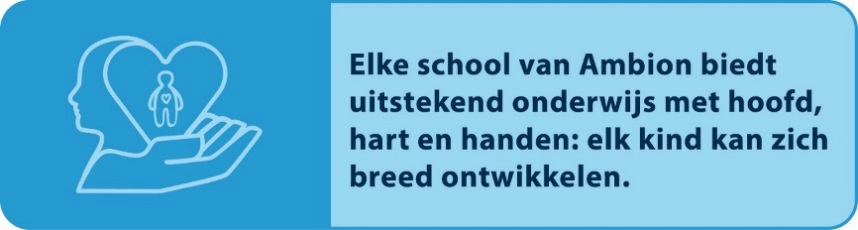 In het aanbod op scholen is een goede balans tussen vaardigheden, samenwerken en persoonsvorming. Ieder kind ontdekt zijn talenten en krijgt de gelegenheid die te ontwikkelen. Alle leerkrachten ondersteunen en begeleiden de kinderen bij een optimale ontwikkeling. We realiseren onderwijs op maat. Er is ruim aandacht voor reflectie en feedback (klassenbezoeken, gesprekkencyclus, coaching). Directeuren, teams en leerkrachten scholen zich voortdurend. Alle scholen voldoen aan de eisen van basiskwaliteit én realiseren de eigen doelen. (zie bijlage uitwerking trendanalyse)GerealiseerdAfgelopen jaren is hard gewerkt aan de professionalisering van het onderwijs bij De Optimist. Het werken met het circuitmodel is uitgewerkt en ingevoerd in de meeste groepen.Het team heeft veel scholing gevolgd. De belangrijkste scholing zijn op het gebied van begrijpend lezen, rekenen (automatiseren, handelings- en drieslagmodel) en het optimaal benutten van leertijd voor leerlingen die extra begeleiding nodig hebben op bepaalde onderdelen. Borging van de opgedane kennis in de groepen heeft veel aandacht gehad.AmbitiesDe komende jaren staan in het teken van onderwijsontwikkeling van jaargroepen onderwijs, naar Dalton onderwijs. Denken in kansen en mogelijkheden in het algemeen, maar voor kinderen en het team van obs De Optimist in het bijzonder. We stemmen af op talenten van de kinderen, maar ook op die van elkaar. De beste match: leerkracht/groep, maar ook de uitdaging zoeken in interesses en talenten en deze delen met elkaar. Kinderen krijgen ruimte om interesses en talenten bij zichzelf (en elkaar) te onderzoeken. Leerkrachten professionaliseren zich verder op hun specialisme en/of interesse, maar ook t.a.v. het Daltononderwijs. De komende 2 jaar zijn er intensieve Daltontrainingen gepland. We starten schooljaar 2019-2020 als ‘ Daltonschool in oprichting’. Op een Daltonschool staat de leerling centraal in zijn/haar ontwikkeling, alsmede (o.a.) eigenaarschap en individuele verantwoordelijkheid. De leerling bepaalt uiteindelijk bij de uitwerking van taken, wat het best bij hem/haar past, uiteraard onder begeleiding van de leerkracht.De ‘druk van de ketel’ zorgt ervoor dat kinderen vanuit intrinsieke motivatie werken en hierin eigen keuzes kunnen maken. Focus op waar een kind goed in is, geeft zelfvertrouwen om ook de minder gemakkelijke taken aan te kunnen. De leerkracht krijgt een meer coachende rol.Koersuitspraak 2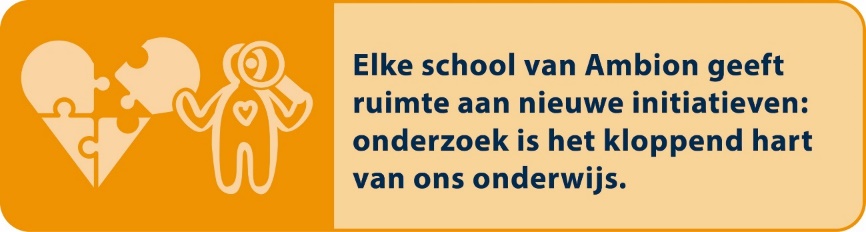 Initiatieven worden gestimuleerd, gewaardeerd en waar nodig en mogelijk gefaciliteerd. Ook initiatieven van kinderen krijgen ruimte. Elke school stimuleert en bestendigt een nieuwsgierige, onderzoekende en probleemoplossende houding bij kinderen. Daarom heeft elke school aandacht voor wetenschap, ICT en technologie. Elke school kiest voor onderwijsvernieuwingen die bijdragen aan de kwaliteit en onderscheidt deze van trends. Het doen van onderzoek wordt gestimuleerd.  Regionale en landelijke ontwikkelingen op het gebied van onderwijs volgen wij op de voet door te participeren in netwerken. Specialisten hebben een stimulerende rol op school, in het cluster, binnen een netwerk.GerealiseerdDe Optimist heeft IPads binnen de school in gebruik genomen en er wordt met Apple tv’s gewerkt in de klassen. Het Snappet programma draait ook goed op de IPads, naast de andere modules voor de vakken: Nieuwsbegrip XL, Rekenrijk, Taal in Beeld 2 en Spelling in Beeld 2. Naar aanleiding van het gebruik van de IPads is een plan gemaakt hoe het schrijfonderwijs binnen de Optimist vorm gegeven wordt. De toetsen zijn nog op papier gemaakt en worden ingevoerd in Parnassys. Het werken met de IPads heeft kinderen de mogelijkheid gegeven om meer grip te krijgen op reflectie van eigen werk en direct verbeteren van fouten.AmbitiesKomende jaren wordt een duidelijke koers gezet ten aanzien van talentontwikkeling en onderzoekende houding op alle gebieden. Het werken volgens de Daltonmethode, zal hier een grote en positieve invloed op hebben. Het bieden van ICT-mogelijkheden aan kinderen, helpt hen het onderzoekend leren vorm te geven en ook zich te leren presenteren met behulp van de (ICT) middelen dit wij ter beschikking stellen.Het onderzoekend leren, helpt ook om probleemoplossend te denken waardoor er op een andere manier vraagstukken worden aangepakt.De Optimist volgt komende jaren de technologische ontwikkelingen, waarbij de trend wordt de ontwikkelingen en nieuwe initiatieven voor het onderwijs te onderzoeken en (waar gewenst) te implementeren. De Optimist wil deze nieuwe maatschappelijke en technologische ontwikkelingen volgen en terug laten komen in de school, teneinde aansluiting te blijven vinden bij kinderen qua nieuwe/moderne ontwikkelingen. Zo houd je aansluiting met de doelgroep en bereid je kinderen goed voor op hun maatschappelijke invulling in de toekomst.Het onderdeel techniek is hierbij een integraal onderdeel van het ‘reguliere’ curriculum van de basisschool.FriesIn alle groepen worden reguliere lessen Fries gegeven. In de groepen 1 t/m 4 Friese liedjes, verhaaltjes, gedichtjes en in de groepen 5 t/m 8 wordt gewerkt met het programma ‘Tsjek’. Gekeken wordt hoe de basisscholen in Friesland de Friese taal verder kan ontwikkelen qua aanbod en frequentie.Koersuitspraak 3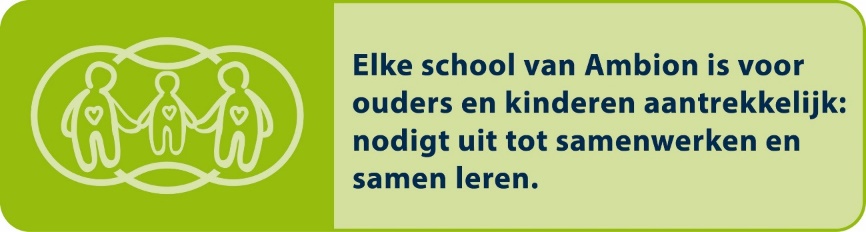 De scholen vormen een inspirerende leer- en werkomgeving. De scholen en speelplaatsen zijn opgeruimd en goed onderhouden. Leerkrachten hebben goede communicatieve vaardigheden en werken vanuit een gezamenlijke visie op ouderparticipatie. Er is sprake van effectieve ouderbetrokkenheid. De scholen maken gebruik van ICT als hulpmiddel. Kinderen leren met plezier en in interactie met elkaar.GerealiseerdCommunicatie met ouders is door het gebruik van het Ouderportaal verbeterd. De Oudervereniging en de MR houden elkaar met regelmaat over praktische schoolse zaken op de hoogte. Ouders > leerkracht > kind is het uitgangspunt geweest bij het bespreken van de ontwikkelingen en/of problematiek van leerlingen. Ambitie 2019-2023Ouders zijn de deskundigen ten aanzien van hun eigen kind. Dat betekent dat er vanuit een driehoek (ouders>leerkracht>kind) met elkaar naar de ontwikkeling wordt gekeken, gehandeld en samengewerkt. Ouders zetten (waar mogelijk en gewenst) hun specifieke talenten voor de school in. Dit creëert intrinsieke ouderbetrokkenheid bij ouders die ze weer door kunnen geven aan de kinderen. Tezamen met de Oudervereniging en de MR van de Optimist, wordt de ouderbetrokkenheid vergroot. We denken aan gezamenlijke thema voorbereiding, begeleiding bij schoolactiviteiten, bijwonen van lezingen door externe (of interne) sprekers met onderwerpen over onderwijs, opvoeding. Maar ook workshops over ons nieuwe onderwijssysteem Dalton, waarmee draagvlak wordt gecreëerd voor gezamenlijke verantwoordelijkheid. Dit betekent dus ook dat er gezamenlijk successen worden gevierd, c.q. problemen worden opgelost. Op de Dalton manier: reflectie op individueel niveau én in breed kader. Hierdoor wordt met elkaar aan een aantrekkelijke leeromgeving gewerkt.Onontbeerlijk is vertrouwen in elkaar: ouders en school. We willen tenslotte gezamenlijk het beste voor elk kind.KleuterspeelpleinHet huidige speelplein voor kleuters is toe aan vernieuwing, teneinde kinderen ook buiten meer ontdekkend te laten spelen. Het kleuterplein wordt ontworpen vanuit dit concept. In schooljaar 2019-2020 krijgt dit gestalte. In de begroting is rekening gehouden met een aanpassing voor het kleuterplein.Koersuitspraak 4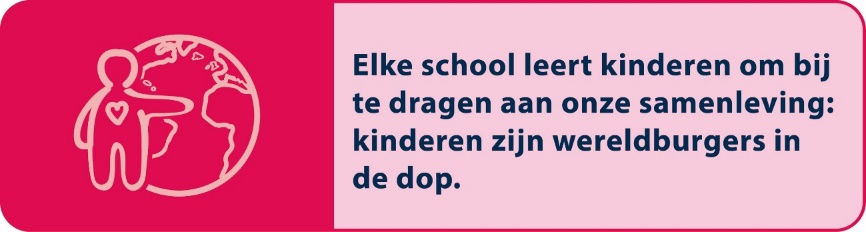 Elke school is een oefenplaats voor democratisch samenleven. Leerlingen leggen contacten met leeftijdgenoten elders in de wereld. Er is een leerlijn voor burgerschapsvorming en het verwerven van sociale vaardigheden. Leerlingen krijgen de kans zich levensbeschouwelijk te vormen. Elke school heeft een programma gericht op maatschappelijke betrokkenheid. We streven naar samenwerkingsscholen omdat we leven in een gevarieerde samenleving. We werken vanuit het bewustzijn dat er verschillen zijn in identiteit, religie, sociale positie, levensstijl, etc. Door samen te werken willen we een bijdrage leveren aan een samenleving waarin die verschillen er mogen zijn en niet hoeven te leiden tot conflict of uitsluiting. In een aantal regio’s is de krimp een extra aanleiding en motivatie om tot deze vormen van samenwerking over te gaanGerealiseerdOp de Optimist vinden we dat regelmatig en met een doorgaande lijn, aandacht moet worden besteed aan burgerschap en sociale persoonlijke groei. Het doel hiervan is om een kind voor te bereiden op een complexe samenleving waar iedere individu mee te maken krijgt.De afgelopen jaren is gewerkt met het programma van Humanistisch vormend onderwijs (HVO)- en godsdienstig onderwijs (GVO). Op vrijdag is door een externe docent aan de bovenbouw lesgegeven in burgerschap en Humanistische vorming. In de onder- en middenbouw kwamen deze onderwerpen aan de orde in de wereldoriëntatie methode ‘ Blink’. In de nieuwe wereldoriëntatie methode is het onderwerp ‘hoe word ik een wereldburger’ geïntegreerd. De opdrachten die worden gegeven, hebben kinderen ook andere inzichten meegegeven.Daarnaast gebruiken wij de methode ‘ Vreedzame School’. De Vreedzame School is een compleet programma voor basisscholen voor sociale competentie en democratisch burgerschap. Het beschouwt de klas en de school als een leefgemeenschap, waarin kinderen zich gehoord en gezien voelen, een stem krijgen, en waarin kinderen leren om samen beslissingen te nemen en conflicten op te lossen. Kinderen voelen zich verantwoordelijk voor elkaar en voor de gemeenschap, en staan open voor de verschillen tussen mensen.Ambitie 2019-2023Wij gaan de komende jaren weer intensief werken met het programma van de Vreedzame school: Bij de start van schooljaar 2019-2020 is de afspraak dat alle groepen iedere week op maandag met een weekopening uit deze methode start. De thema’s worden op het ouderportaal gezet. Ouders kunnen bij thema’s aansluiten als dit extra versterking/verdieping van het thema geeft.Burgerschap en levens beschouwende vorming:Tot en met schooljaar 2018-2019 worden HVO-GVO lessen een keer per week éen uur - facultatief - gegeven. De vraag is of (de meeste) kinderen hiermee voldoende levensbeschouwende vorming meekrijgen, c.q. maatschappelijke vorming- en bewustzijn. De Optimist wil dit onderwerp op een meer regelmatige basis geïntegreerd aanbieden. Dit kan thema- en/of maatschappelijk gestuurd. (Nieuwsbegrip XL is een voorbeeld van actueel maatschappelijk aanbod). Belangrijk is hoe we maatschappelijke onderwerpen uitdiepen en kinderen bewust maken van eigen mening en handelen. Ook het Daltononderwijs geeft hierbij ondersteuning. Zelfonderzoek is een belangrijk onderdeel.De workshop: ‘mag ik zo vrij zijn’ over burgerschap, willen we voor de bovenbouw inzetten. Voor de midden- en onderbouw willen we workshops of leskisten die het thema burgerschap raken, inzetten.De kinderen in de schakelklassen worden wekelijks gecoacht door kinderen van groep 7 en 8 in het kader van leesonderwijs. Naast dit onderdeel, kunnen kinderen uit de schakelklas aan kinderen van de Optimist overbrengen hoe het is om in een andere cultuur met anderen waarden en normen op te groeien. Hierover in gesprek gaan, geeft breder inzicht in verschillende culturen, religies, gewoonten en gebruiken, maar ook zeker respect voor de verschillen.Daltononderwijs leidt op tot wereldburgers:Wereldburgerschap is een betrokken houding die mensen hebben met betrekking tot elkaar, in Nederland en daarbuiten. Iedereen is anders. Iedereen heeft een andere manier van denken, andere normen en waarden, ook binnen één cultuur. Tegenwoordig telt Nederland veel culturen. Denkwijzen van mensen liggen daarom verder uit elkaar dan vroeger. Een wereldburger ziet dit niet als een probleem, maar juist als iets waardevols. Een wereldburger zoekt naar overeenkomsten in al die verschillen, naar wat mensen verbindt op cultureel en religieus vlak. Een wereldburger ziet de waarde in van deze verscheidenheid en toont solidariteit tegenover andere mensen. Koersuitspraak 5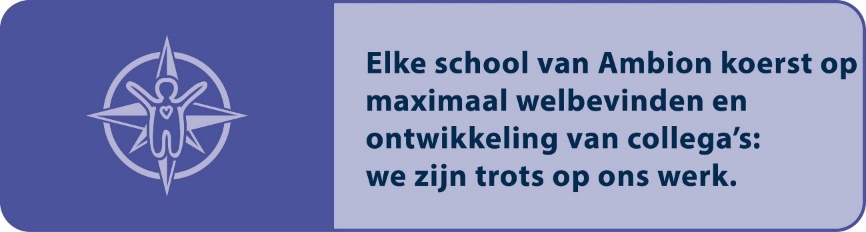 Elke school streeft naar een open, lerende cultuur. Fouten maken mag. Elke leraar organiseert zijn eigen feedback. Elke leraar wil zich ontwikkelen. Leerkrachten volgen jaarlijks scholingen intern (Ambion Academie) of extern. Registratie in het lerarenregister wordt als vanzelfsprekend ervaren. De administratieve druk is minimaal. Leerkrachten worden gewaardeerd en ondersteund. Het ziekteverzuim is laag. Er zijn volop verticale en horizontale loopbaanmogelijkheden. We werken actief aan het versterken van het imago van leerkrachten. We zijn een super aantrekkelijke werkgever voor talentvolle en bevlogen leerkrachten.GerealiseerdOp de Optimist is geïnvesteerd in een evenwichtig professioneel team. Leerkrachten zijn bevlogen in hun vakgebied en specialisme en hebben zich individueel- en als team ontwikkeld naar een lerende organisatie. Op het gebied van werkdrukverlaging is schooljaar 2018-2019 een onderwijsassistent aangenomen, die binnen de formatie, taken van het team heeft overgenomen. Deze onderwijsassistent is ook ingezet om de groep over te nemen van een leerkracht met coachingsvaardigheden die hierdoor ruimte heeft om leerlingen te coachen. AmbitieHet team van de Optimist is een lerend team. Om dit te versterken gaan wij gebruik maken van de methodiek ‘ LeerKracht’. Deze methodiek biedt een kader voor zelfsturing en reflectie. Deze methodiek gebruiken wij om gezamenlijk een steengoede Daltonschool te worden. Onderdeel van de methodiek is het werken met bordsessies. Deze 2-wekelijkse bordsessies zijn vraag gestuurd. Ieder teamlid is verantwoordelijk voor de input- en uitvoering van een bordsessie, naast de gestelde onderwijsinhoudelijke doelen. Een bordsessie bestaat uit twee delen: een deel bestaat uit praktische zaken die worden afgestemd. Het andere deel staat in het teken van doelen t.a.v. schoolontwikkeling. Gezamenlijke afspraken worden gemaakt, klassenbezoeken gecoördineerd en de ontwikkeling van de doelen met elkaar afgestemd.Een belangrijke doel komende jaren is het worden van een kwalitatief steengoede Daltonschool. De Daltonstudiedagen zijn per onderwerp leidend voor de input van schoolontwikkeling. Dit is ook terug te zien in de klassen, maar ook bij de bordsessies.De Ambionacademie is volop in ontwikkeling en biedt mogelijkheden voor (talent)ontwikkeling voor alle medewerkers van Ambion. Talenten/kennis/know-how binnen Ambion wordt geïnventariseerd en kunnen ook worden toegevoegd aan het curriculum van de academie. Collega’s van de Optimist nemen deel aan de academie en/of zetten zijn/haar expertise in voor de academie. Zo ontstaat er professionele uitwisseling die leidt tot innovatief- en kwalitatief uitstekend onderwijs binnen Ambion.Het ziekteverzuim op De Optimist is relatief laag. Belangrijk is om te blijven werken aan een uitdagende leer- en werkomgeving met voldoende ruimte voor eigen inbreng, een evenwichtige schoolkoers met duidelijke doelen en gezond werkklimaat waarbij iedereen is aangehaakt. Op Obs De Optimist wordt de komende jaren gewerkt met ontwikkelgesprekken. Dit is een manier om met elkaar over het functioneren te praten, maar dan vraag gestuurd. De medewerker geeft het onderwerp aan waarin hij/zij zich het afgelopen jaar in heeft ontwikkeld c.q. veel van heeft geleerd. Ook de nog verder te ontwikkelen doelen kunnen worden besproken. Het initiatief ligt bij de werknemer, die het gesprek/de presentatie samen met een collega voorbereidt. Deze nieuwe systematiek wordt ingevoerd vanaf schooljaar 2019-2020 en is een onderdeel van de gesprekkencyclus binnen Ambion. Deze manier van ontwikkelgesprekken past goed bij Daltononderwijs: eigen verantwoordelijkheid, eigenaarschap, reflectie en samenwerken.Daarnaast wordt een intervisie structuur ingezet als helpende vorm voor professionele ontwikkeling. Het opzetten van een intervisiecyclus zorgt voor continuïteit van ontwikkeling en inzichten. Werkdrukgelden worden schooljaar 2019-2020 ingezet door een collega in opleiding (Maat en Afstand). Deze collega krijgt de mogelijkheid om ‘ on the job’ te leren, door het (tijdelijk) overnemen van klassen ten behoeve van school- en individuele ontwikkelingstrajecten. De meeste klassenbezoeken staan in het teken van Dalton schoolontwikkeling en geven de leerkrachten de mogelijkheid om met en van elkaar te leren door elkaars lessen/activiteiten bij te wonen. De uitkomsten en nieuwe inzichten worden ook besproken tijdens de bordsessies. Ontwikkeling op individueel niveau wordt aangemoedigd, bij voorkeur passend binnen de visie van de school. Belangrijk is de uitwisseling van elkaars opleiding en expertise.Koersuitspraak 6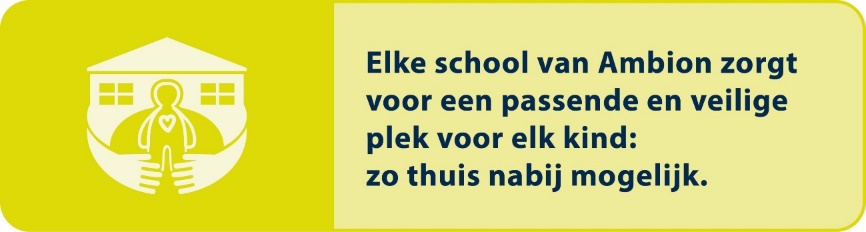 Ambion streeft naar een uitmuntende afstemming tussen onderwijs en zorg. Elke school wordt goed ondersteund door de bovenschoolse ondersteuning unit (BOU). Ambion heeft een sterke regionale school voor speciaal basisonderwijs It Oerset.GerealiseerdWij hebben goed zicht op de onderwijsbehoeften en ontwikkeling van onze leerlingen. In samenwerking met onze zorgpartners realiseren wij een passende en veilige plek voor elk kind. In ons schoolondersteuningsprofiel (SOP) staat uitgebreid beschreven welke ondersteuning wij kunnen bieden en waar de grenzen van onze ondersteuning liggen. Professionele HGPD gesprekken op de Optimist zijn cyclisch en desgewenst op aanvraag (van ouders en/of leerkracht) gevoerd. Dit betekent goede afstemming tussen ouders en school over zorg- en aangepaste onderwijsmogelijkheden binnen de school. De BOU heeft een professionele rol binnen de HGPD gesprekken gehad.Obs De Optimist staat voor focus op de gewenste situatie: Doen we de goede dingen en doen we die goed. Dit zorgt voor een positieve en lerende drive waar reflectie een belangrijke voorwaarde is in de driehoek: ouders>team>kind.Dit vraagt dus ook om focus en reflectie van ouders. Gesprekken tussen de reguliere oudergesprekken door zijn altijd mogelijk, mist van tevoren met elkaar afgestemd en altijd geënt op de gewenste situatie.De planning van de HGPD gesprekken ligt voor een schooljaar vast in verband met aanwezigheid van meerdere partijen. Bij dringende situaties kan op afroep en in overleg met de IB’ er tussen de reguliere setting een HGPD gesprek worden gepland.Het SOP (School OndersteuningsProfiel) draagt bij aan een duidelijk profiel van de school welke kinderen wel en niet gebaat zijn bij het onderwijs op de Optimist. Wij hebben de nodige expertise in huis voor kinderen met gedrags- dan wel cognitieve problematiek. Mocht een kind toch niet op zijn/haar plek zijn bij de Optimist, wordt in eerste instantie gekeken of er mogelijkheden bij scholen binnen Ambion zijn.AmbitieWij hebben met de scholen van Ambion acht gemeenschappelijke thema’s geformuleerd die het kader vormen voor de doorontwikkeling van passend onderwijs in de periode 2018-2022. Per schooljaar wordt door de beleidsgroep Passend Onderwijs van Ambion een concreet activiteitenplan opgesteld dat aansluit bij de acht thema’s. Onze school neemt deel aan deze activiteiten. Welke dit zijn, is jaarlijks te lezen in ons schooljaarplan. De acht thema’s die de scholen van Ambion gekozen hebben zijn:1. Versterken Vroeg Signalering Er is een goede samenwerking met de peuterspeelzaal. Kinderen zijn vroegtijdig in beeld bij de peuterspeelzaal en de school. De overdracht draagt bij aan een goede doorgaande lijn. Er is afstemming over de monitoring van de ontwikkeling van peuters en kleuters. Er is kennis binnen de bovenschoolse ondersteuningsunit (BOU) en de scholen over de ontwikkeling van het jonge kind. Vroegtijdig wordt het aanbod afgestemd op de specifieke ondersteuningsbehoefte van het jonge kind. 2. Impuls handelingsgericht werken (HGW) Er is een optimale afstemming met ouders. De administratie is minimaal en handelingsgericht. Wij stemmen ons onderwijsaanbod en handelen af op de mogelijkheden en behoeften van kinderen. 3. Coaching on the job binnen de handelingsgerichte proces diagnostiek (HGPD trajecten)Binnen een HGPD traject staat de leerkracht centraal. Er is aandacht voor de ondersteuningsvraag die de leerkracht heeft. Coaching on the job krijgt meer vorm. We maken hierbij gebruik van de expertise en ervaring binnen onze scholen van vakbekwame leerkrachten, intern begeleiders en coach/beeldbegeleiders. 4. Heldere communicatie over de extra ondersteuningsmogelijkheden Ouders weten welke extra ondersteuningsmogelijkheden gerealiseerd kunnen worden. Medewerkers van de scholen van Ambion weten welke extra ondersteuningsmogelijkheden er zijn. Scholen communiceren helder op welke wijze zij de extra ondersteuning bieden. 5. Kennis over opbrengsten en mogelijkheden van gepersonaliseerd leren met behulp van Informatie- en communicatietechnologie (ICT) Leerkrachten maken gebruik van de mogelijkheden die digitale leermiddelen bieden voor leerlingen met een extra ondersteuningsbehoefte. De BOU kent de mogelijkheden en valkuilen en neemt dit mee in de advisering binnen de HGPD. 6. Ontwikkeling naar een dekkend onderwijsaanbod in de regio HeerenveenAmbion zorgt met de betrokken schoolbesturen en de gemeente Heerenveen voor de ontwikkeling van een dekkend onderwijsaanbod in de regio Heerenveen. Dit gebeurt vanuit een gezamenlijke visie en ambitie.  7. Onderwijs-zorgarrangementen Een kind, een plan, een regisseur vanuit de zorg. Er is goede afstemming tussen school en de zorgpartners. Er zijn onderwijs-zorgarrangementen op schoolniveau, groepsniveau en individueel niveau gerealiseerd. 8. Afstemming primair onderwijs met voortgezet onderwijs (PO-VO)Doorgaande lijnen PO-VO worden versterkt. Een van de thema’s die aan bod komen is de kansenongelijkheid in de overgang PO-VO.Tezamen met de MR van De Optimist, wordt de huidige vorm en frequentie van de (reguliere) oudergesprekken geëvalueerd. De werkdrukgelden worden hierbij ingezet. Dit kan betekenen dat oudergesprekken ook onder schooltijd worden gepland. Contacten met BOU gaat nu voornamelijk via de IB’ er. Op de Optimist bestaat de wens aan meer zichtbaarheid van BOU in de school en bij leerkrachten en ouders.Ontwikkeling van een meldcode bij een vermoeden van kindermishandeling is onderzocht en ontwikkeld door een van de leerkrachten van de Optimist. Dit wordt aan de BOU voorgelegd teneinde te kijken of dit kan worden opgenomen in een Ambion breed plan.Koersuitspraak 7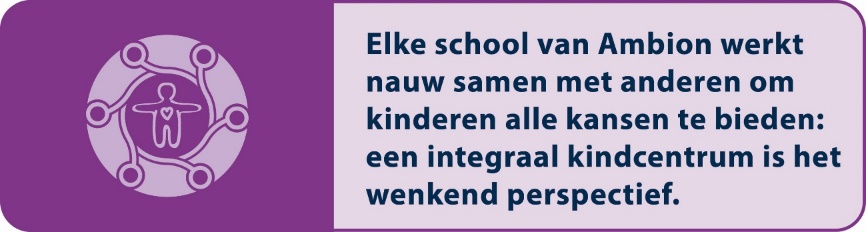 De scholen streven naar doorgaande ontwikkelingslijnen voor kinderen van 0 totjaar. Er is een rijk naschools aanbod voor alle kinderen. Er wordt intensief samengewerkt met onder andere de kinderopvang, sportverenigingen en sociaal-cultureel werk
GerealiseerdEr is een goede samenwerking geweest tussen de De Optimist en Kinderwoud. Het samen werken in één schoolgebouw geeft goede mogelijkheden tot het ontwikkelen van een (I)KC. Meerdere studie-avonden hebben inzicht gebracht in de mogelijkheden tot intensivering van de samenwerking, niet alleen op praktisch- maar ook op onderwijskundig gebied.Ambitie De Optimist werkt samen met Kinderwoud. De samenwerking richt zich op pedagogsche/didactisch en cultureel gebied. Praktisch zijn de thema’s, (warme) overdracht van peuters naar de kleutergroepen en de ontwikkeling naar een Daltonschool inclusief de kinderopvang. De meeste kinderen die hun eerste (onderwijs)stappen bij Kinderwoud hebben gezet, gaan vervolgens naar de Optimist. We willen het aanbod voor het jonge kind 2 – 7 jaar versterken in een doorgaande lijn. Op dit moment sluit Kinderwoud incidenteel aan bij het Leanbord van Leerkracht. We gaan de (Lean)bordsessies meer integreren de komende jaren en de onderwerpen op elkaar afstemmen, bijvoorbeeld de ontwikkeling naar Daltononderwijs.Scoren voor gezondheid wordt de komende jaren uitgebouwd. Gekeken wordt hoe we kinderen meer laten bewegen, ook tijdens de lessen (bewegend leren) en meer bewustzijn meegeven voor gezond eten en meer water drinken in plaats van frisdrank. Onze vakdocent van de Gemeente (combinatiefunctionaris) ondersteunt ons bij dit proces. De eerste stappen naar waterbeleid op school zijn zichtbaar.Van 0-14.De Optimist onderzoekt, tezamen met de beleidsmedewerker onderwijs van Ambion, de mogelijkheden voor het opzetten van een zogenaamd ‘ Tienercollege’ in het gebouw Us Kubus. Dit betekent een uitbreiding van het onderwijs naar de leeftijd van 14 jaar. In principe wordt aan leerlingen van groep 7 en 8 en klas 1 en 2 het onderwijsprogramma Tiener College aangeboden. Tiener College is een programmalijn voor leerlingen van 10-14 jaar met als doel alles eruit te halen wat erin zit.  Om dit te realiseren werken leerkrachten primair en voortgezet onderwijs gedurende 4 jaar intensief samen met leerlingen. Leerkrachten primair onderwijs geven gastlessen aan leerlingen in het voortgezet onderwijs en docenten voortgezet onderwijs geven gastlessen aan leerlingen primair onderwijs. Urentabel en kerndoelen zijn volledig gebaseerd op die van respectievelijk primair en voortgezet onderwijs. Waar mogelijk en passend binnen het persoonlijk leerplan van de leerling volgt de leerling van het basisonderwijs gastlessen uit het curriculum van het voortgezet onderwijs. De Optimist wil bij de opzet participeren in een netwerk van bestaande Tienercolleges en de samenwerking zoeken met voortgezet onderwijs in Heerenveen. Beschrijving kwaliteitsaspecten van ons onderwijs
Koersuitspraak 1Koersuitspraak 2Koersuitspraak 3Koersuitspraak 4Koersuitspraak 5Koersuitspraak 6Koersuitspraak 7Financiële paragraafLumpsumfinanciering, ondersteuning en gesprekkenDe afspraken met betrekking tot de financiën van onze school zijn vastgesteld in de notitie: ‘Een nieuwe begrotingssystematiek; De route naar een beleidsrijke begroting!’ van de Stichting Ambion. De voorzitter College van Bestuur (CvB) is eindverantwoordelijk voor de effectieve besteding van de middelen. Het financieel beleid is erop gericht om de continuïteit van de totale organisatie te waarborgen en de optimale randvoorwaarden te creëren om de gestelde doelen uit het koersdocument 2019-2022 van de Stichting en het schoolplan van de school te realiseren.Alle lumpsumgelden worden bovenschools beheerd. De voorzitter CvB zorgt –in samenspraak met de beleidsadviseurs en de schoolleiders- voor een deugdelijke verdeling van de gelden over de scholen.. De financiële ondersteuning wordt verzorgd door het servicebureau van Ambion.Met een 4 maandsrapportage en 8 maandsrapportage wordt door de beleidsadviseur bedrijfsvoering verslag gedaan van de voortgang van de financiën waarvoor de schoolleider verantwoordelijk is. Externe geldstromenVan het Ministerie OCW ontvangt het bestuur: lumpsumgelden, subsidies en middelen vanuit het samenwerkingsverband Passend Onderwijs Friesland. De ontwikkeling van het aantal leerlingen en de gewogen gemiddelde leeftijd van het onderwijzend personeel (OP) zijn o.a. bepalende factoren voor de ontwikkeling van de baten van het bestuur. Daarnaast worden nog middelen ontvangen van de Provincie en gemeenten. Overige baten, zoals verhuur, detachering en overige ontvangsten worden van overige derden ontvangen. De budgetten komen op bovenschools niveau binnen en worden daar beheerd. Interne geldstromenDe ouderraad vraagt van de ouders van de school een vrijwillige bijdrage. Het bedrag voor een kind is gemiddeld € 15,00 à € 20,00 per jaar. Van de inkomsten worden door de ouderraad diverse activiteiten georganiseerd. De ouderraad is een aparte entiteit en is ondergebracht in een oudervereniging met eigen statuten en huishoudelijk reglement. De ouders zijn lid van de vereniging. Jaarlijks legt de ouderraad financiële verantwoording af van de besteding van de gelden via de jaarrekening. De financiën van de ouderraad maken geen onderdeel uit van de begroting en jaarrekening van stichting Ambion.SponsoringVijftien onderwijs organisaties, waarin de besturenorganisaties en de VNG zijn vertegenwoordigd, hebben een convenant ondertekend dat handelt over sponsoring in het primair en voortgezet onderwijs. Onze school onderschrijft dit convenant. Dit ligt ter inzage op school.De drie belangrijkste uitgangspunten van het convenant zijn:Sponsoring moet verenigbaar zijn met de pedagogische en onderwijskundige doelstellingen van de school. Er mag geen schade worden berokkend aan de geestelijke en/of lichamelijke gesteldheid van leerlingen. Sponsering moet in overeenstemming zijn met de goede smaak en fatsoen.Sponsoring mag niet de objectiviteit, de geloofwaardigheid, de betrouwbaarheid en de onafhankelijkheid van het onderwijs en de daarbij betrokkenen in gevaar brengenSponsoring mag niet de onderwijsinhoud en/of de continuïteit van het onderwijs beïnvloeden, dan wel in strijd zijn met het onderwijsaanbod en de kwaliteitseisen die de school aan het onderwijs stelt. Het primair onderwijsproces mag niet afhankelijk zijn van sponsormiddelen.De medezeggenschapsraad heeft instemmingsrecht op bovenstaande beslissingen van het bevoegd gezag over sponsoring.BegrotingDe meerjarenbegroting voor 4 kalenderjaren wordt jaarlijks voorafgaande aan het kalenderjaar door de Raad van Toezicht goedgekeurd. De eerste schijf van de meerjarenbegroting is de jaarbegroting. De begroting is taakstellend voor de voorzitter CvB, beleidsadviseurs en schoolleiders van de scholen. Dat betekent dat in principe geen uitgaven kunnen worden gedaan, zonder dat deze zijn begroot. Schuiven binnen de begroting is toegestaan, mits geen geweld wordt gedaan aan de vooraf geformuleerde beleidsdoelen. De begroting is hiermee een belangrijk sturingselement.De schoolleider stelt jaarlijks aan de hand van een format een voorstel op voor een meerjarenbegroting voor de komende 4 kalenderjaren. Daarin zijn alle materiële uitgaven van de school opgenomen waarvoor de schoolleider verantwoordelijk is. De meerjarenbegroting is gebaseerd op het beleidsplan van de school.Daarnaast stelt de schoolleider jaarlijks in het voorjaar aan de hand van een format een personeelsformatieplan op. Het personeelsformatieplan van de school wordt besproken in het clusteroverleg met de voorzitter CvB en de beleidsadviseurs. Daarnaast wordt het personeelsformatieplan besproken met de MR. De (meerjaren) investeringsbegrotingen (OLP, ICT en meubilair) worden afgeleid van de gegevens die zijn verkregen uit de zogenaamde nulmetingen. De investeringen worden geactiveerd op de balans en op basis van de gekozen afschrijvingstermijnen wordt bepaald wanneer de investering is afgeschreven. Jaarlijks met het opstellen van de meerjarenbegroting worden de investeringsplannen geactualiseerd op basis van huidige inzichten en geformuleerde beleidsdoelen uit het koersdocument 2019-2022. Bijlage I       Identiteitsbewijs Ambion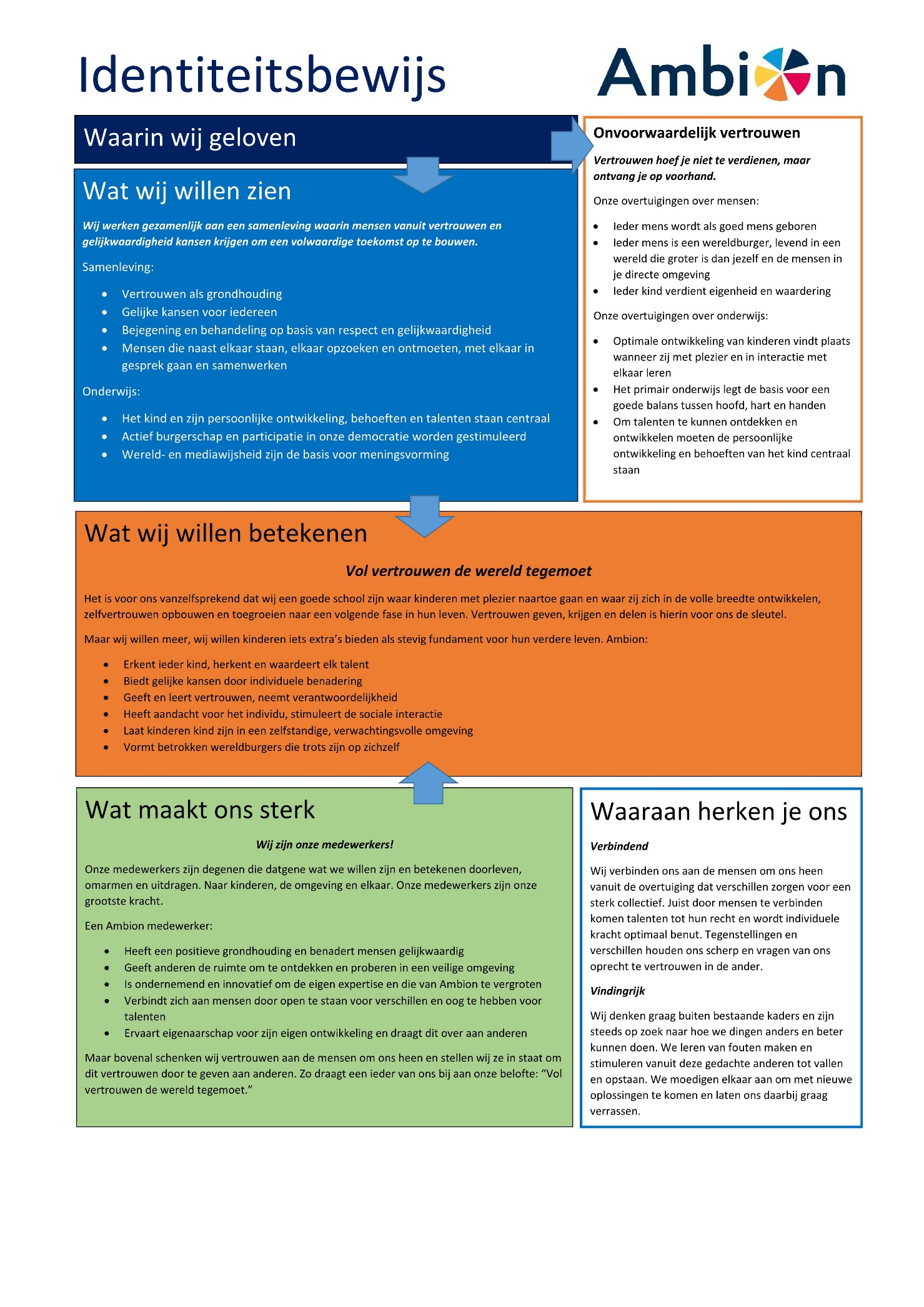 Bijlage II      Schoolbord identiteitsbewijs en koersuitspraken Ambion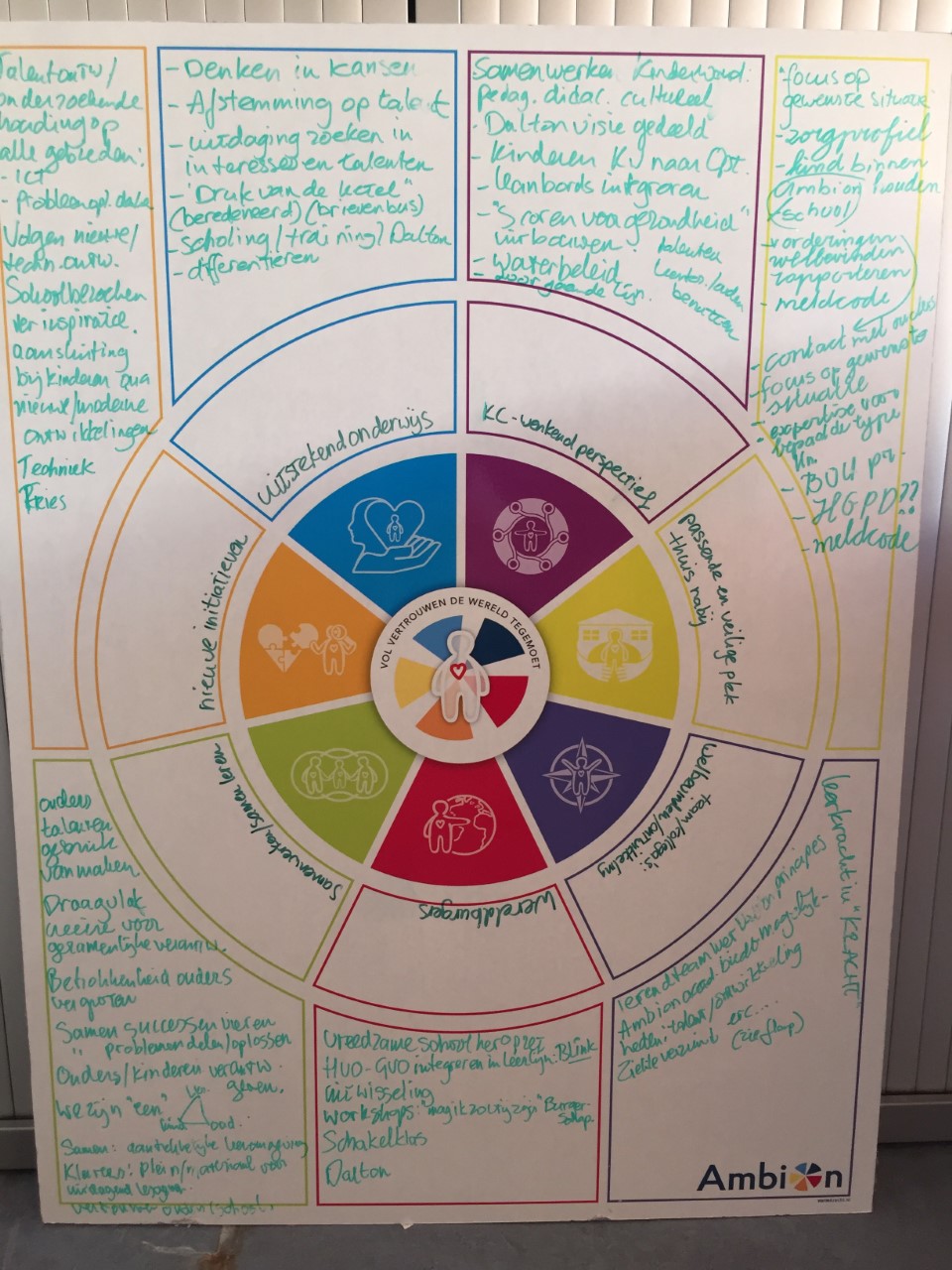 Andrea KalfMargreet MastWendy de JongSytske KanSusan de VriesSharony SmidChristel de VriesSjoukje VelkersMartha KootstraIteke van der PolIepie HoekstraRixt LeijstraEllis van DiepenBert van Bavel (onderwijsass.)Metha Hogeterp (onderwijs-ass.)Bertha Jelsma (administratie)Germaine Reekers (Intern begeleider)Roy de Vries (Leraar in opleiding)Niels van Braven (gymnastiek)Linda Meijer (directie)Standaard owinsp-2018Beschrijving van onze basiskwaliteit OP 1: AANBODHet aanbod bereidt de leerlingen voor op vervolgonderwijs en samenleving.Onze school richt zich op de cognitieve, sociale en brede ontwikkeling van de leerlingen. Daartoe bieden we een passend aanbod aan dat dekkend is voor de kerndoelen en de referentieniveaus taal en rekenen. Ons aanbod is evenwichtig verdeeld over de leerjaren, sluit aan bij de kenmerken van onze leerlingen en bereidt hen voor op het vervolgonderwijs. Onze school biedt een onderwijsaanbod aan dat past bij de wettelijke voorschriften. Verder is op onze school een volledig beredeneerd aanbod voor groep 1 en 2 voor rekenen, taal en de sociaal emotionele ontwikkeling. Daarnaast hebben wij een aanbod voor ICT-geletterdheid. Onze leraren hebben ruim aandacht voor het leren leren (meta cognitie) en het probleemoplossend vermogen. Onze ambitie is het versterken van ons onderscheidende aanbod voor talentontwikkeling. Wij zoeken hierbij actief samenwerkingspartners (OP 6 samenwerking). Daarnaast hebben wij contacten met het bedrijfsleven om ondernemerschap van leerlingen te stimuleren.OP 2: ZICHT OP ONTWIKKELINGDe school volgt de ontwikkeling van haar leerlingen zodanig dat zij een ononderbroken ontwikkeling kunnen doorlopen.We streven ernaar, dat iedere leerling zich ononderbroken kan ontwikkelen en ontplooien. Omdat we te maken hebben met verschillen, moet het onderwijsleerproces zo ingericht worden, dat dit ook mogelijk is. Onze leraren zorgen ervoor, dat ze hun leerlingen goed kennen en ze volgen hun ontwikkeling nauwkeurig met behulp van het leerlingvolgsysteem van CITO (cognitieve ontwikkeling) en het leerlingvolgsysteem van ZIEN (sociale ontwikkeling). Omdat we handelingsgericht werken vergelijken we de uitkomsten van toetsen met onze doelen (normen/verwachtingen). Waar nodig stellen we het lesgeven of het aanbod bij, en waar nodig geven we de leerlingen extra ondersteuning. In ons schoolondersteuningsprofiel (SOP) staat onze zorgstructuur uitgebreid beschreven (zie SOP 2019-2023). Het SOP beschrijft welke ondersteuning wij kunnen bieden en wat de grenzen van onze ondersteuning zijn.  Wij volgen de leerlingen systematisch op andere ontwikkelingsgebieden dan rekenen, taal en sociale competenties. De vorderingen worden systematisch geadministreerd via de systematiek van Leeruniek.De start van de jongste leerlingen op onze school wordt altijd voorafgegaan aan een warme overdracht met de peuterspeelzaal. Wij volgen de ontwikkeling van het jonge kind met behulp van Digi Keuze bord.We maken een beredeneerde keuze om de leerlingen door te laten stromen naar groep 3. OP 3: DIDACTISCH HANDELENHet didactisch handelen van de leraren stelt de leerlingen in staat tot leren en ontwikkelen.Op onze school hebben de leraren de onderwijsbehoeften van de leerlingen in kaart. Op basis daarvan zorgen de leraren voor gedifferentieerd en gestructureerd onderwijs: ze zorgen voor leerstof, uitleg, opdrachten en begeleiding die past bij zowel de groep als geheel, als de individuele leerling. Daarnaast variëren ze de leertijd afhankelijk van de onderwijsbehoeften. De instructie wordt gegeven aan de hand van het model Expliciete Directe Instructie. Van belang is, dat de uitleg en de verwerking van de leerstof leiden tot begrip van de leerstof. De verwerking kenmerkt zich door: actieve leerlingen en ondersteuning door de leraar. Leerlingen krijgen feedback op de resultaten en op proces. De leraren laten in hun handelen zien, dat de leerling invloed heeft op zijn/haar eigen leerproces. Zo krijgen leerlingen de ruimte om zelfstandig te plannen. Leraren zorgen voor een didactisch rijke leeromgeving. Deze kenmerkt zich in de onderbouw door hoeken die uitdagen tot spel. In de midden-en bovenbouw door het gebruik van diverse leermiddelen (waaronder ICT- toepassingen). OR1: RESULTATENDe school behaalt met haar leerlingen leerresultaten die ten minste in overeenstemming zijn met de gestelde norm.We streven naar zo hoog mogelijke maar realistische opbrengsten die passen bij de leerling-populatie, met betrekking tot met name taal, rekenen en de sociaal-emotionele ontwikkeling. We achten het van belang dat de leerlingen presteren naar hun mogelijkheden, en dat ze opbrengsten realiseren die leiden tot passend (en succesvol) vervolgonderwijs. Op onze school gebruiken we een leerlingvolgsysteem om de ontwikkeling van de leerlingen te monitoren (CITO). In groep acht gebruiken wij de centrale eindtoets van CITO. We monitoren of de leerlingen zich ononderbroken kunnen ontwikkelen tijdens de groepsbesprekingen. Dan bespreken we of de groep zich ontwikkelt conform de verwachtingen, en of dat ook geldt voor de individuele leerlingen. In het kader van de ononderbroken ontwikkeling stellen we jaarlijks een overzicht op van het aantal verlengers, het aantal zittenblijvers en het aantal leerlingen met een OPP (eigen leerlijn). Met betrekking tot verlengen en zittenblijven hebben we normen opgesteld. Voor verlengen is dit 12% (groep 1 en 2) en voor zittenblijven 3% (groep 3 t/m 8) De eindopbrengsten over de afgelopen 3 jaar zijn voldoende en passen bij de kenmerken van de leerlingenpopulatie (Nederlandse taal en rekenen).Standaard OZK 2017Beschrijving basiskwaliteit van onze school. OP6: SAMENWERKINGDe school werkt samen met relevante partners om het onderwijs voor haar leerlingen vorm te geven.Wij laten ons voeden en inspireren door wetenschappelijk onderzoek en good practices binnen en buiten Ambion. Wij nemen deel aan activiteiten die georganiseerd worden vanuit Betapunt Noord. Daarnaast zoeken wij samenwerking met het bedrijfsleven om ondernemerschap te stimuleren. Op onze school heeft elke leerling een eigen device binnen de Apple omgeving.Standaard OZK 2017Beschrijving basiskwaliteit van onze schoolOP6: SAMENWERKINGDe school werkt samen met relevante partners om het onderwijs voor haar leerlingen vorm te gevenGoede contacten met ouders vinden wij van groot belang, omdat school en ouders dezelfde doelen nastreven: de sociaal-emotionele en de cognitieve ontwikkeling van (hun) kinderen. Ouders zien we daarom als gelijkwaardige gesprekspartners. Voor de leraren zijn de bevindingen van de ouders essentieel om het kind goed te kunnen begeleiden. En voor de ouders is het van belang dat zij goed geïnformeerd worden over de ontwikkeling van hun kind. Belangrijke contactmomenten zijn kennismakings-/startgesprekken aan het begin van het schooljaar en de ouder/10-minutengesprekken gedurende het schooljaar. Daarnaast werken we samen met vervolgscholen (ook bij een tussentijds vertrek). In alle gevallen betrekken we ouders bij de overgang van hun kind (voorschool – school; school – voortgezet onderwijs; school – andere school).SK1: VEILIGHEIDSchoolleiding en leraren dragen zorg voor een veilige omgeving voor leerlingen.Wij vinden het belangrijk, dat de school een veilige en verzorgde omgeving is voor de leerlingen en de medewerkers. Een omgeving waarin iedereen zich geaccepteerd voelt en waar het plezierig samenwerken is. Wij hebben een beleid betreffende sociale media beschreven (zie document integraal veiligheidsplanbeleid van de Optimist) Onze school is een school die open staat voor ouders. We proberen ouders optimaal te informeren en te betrekken bij de dagelijkse gang van zaken. Het Ouderportaal is hierbij een belangrijk hulpmiddel. Standaard OZK 2017Beschrijving basiskwaliteit Ambion / schoolspecifieke indicatorenSK1: VEILIGHEIDSchoolleiding en leraren dragen zorg voor een veilige omgeving voor leerlingen.Onze school waarborgt de sociale, fysieke en psychische veiligheid van leerlingen en leraren. In het kader van veiligheid beschikken wij over een aanspreekpunt pesten. Zij coördineert het pestbeleid en zorgt voor de actualisatie en uitvoer van het veiligheidsbeleid (zie Veiligheidsplan). Haar taken zijn vastgelegd in een functieomschrijving. SK2: PEDAGOGISCH KLIMAATDe school kent een ondersteunend pedagogisch klimaat.Onze leraren hebben (onder meer) een vormende (opvoedende) taak: leerlingen op te voeden tot goede burgers. Daarom vinden we het belangrijk dat leerlingen goed met zichzelf en met anderen (dichtbij en ver weg) kunnen omgaan. In onze lessen besteden we dan ook gericht aandacht aan de sociale en maatschappelijke competenties van de leerlingen. Onze leraren creëren daartoe een veilig en gestructureerd klimaat waarin kinderen zich gewaardeerd en gerespecteerd voelen. Kernwoorden zijn: relatie, competentie en autonomie. Wij hechten veel waarde aan een positieve en motiverende leraar, een begeleider die ervoor zorgt dat de leerlingen het werk zelfstandig (samen met anderen) kunnen doen. Er worden in een doorgaande lijn oefensituaties ingericht om leerlingen te begeleiden bij de ontwikkeling van sociale en maatschappelijke competenties. Wij gebruiken hiervoor de methode ZIEN. OR2: SOCIALE EN MAATSCHAPPELIJKE COMPETENTIESDe leerlingen behalen sociale en maatschappelijke competenties op het niveau dat tenminste in overeenstemming is met de gestelde doelen.Onze school besteedt structureel en systematisch aandacht aan de sociale en maatschappelijke ontwikkeling van de leerlingen. We doen dit omdat we onze kinderen willen opvoeden tot verantwoorde burgers. Ze moeten goed voor zichzelf kunnen zorgen en goed kunnen omgaan met de mensen en de wereld om hen heen. De ontwikkeling van de groep en de individuele leerlingen wordt tijdens de groeps(leerling) bespreking besproken (leerkracht en intern begeleider). In deze gesprekken worden ook mogelijke aanpakken voor een groep of voor een individuele leerling besproken.Onze school is een openbare basisschool. De aandacht voor levensbeschouwelijke vorming is verweven in het onderwijs. We besteden daarnaast structureel en expliciet aandacht aan geestelijke stromingen. We zien een sterke relatie tussen levensbeschouwelijke vorming, sociaal-emotionele ontwikkeling (o.a. omgaan met de ander en de omgeving – ontwikkeling sociale vaardigheden) en actief burgerschap en sociale cohesie. We vinden het belangrijk, dat leerlingen op een goede wijze met elkaar omgaan en dat ze respect hebben voor de mening en visie van anderen. In ons document Burgerschap staat ons aanbod uitgebreid beschreven. Standaard OZK 2017Beschrijving van onze basiskwaliteitKA2: KWALITEITSCULTUURDe school kent een professionele kwaliteitscultuur en functioneert transparant en integer.De schoolleiding streeft ernaar de school te ontwikkelen tot een lerende organisatie, tot een school die gekenmerkt wordt door een professionele schoolcultuur. Daarom worden er jaarlijks studiedagen voor het gehele team gepland. Op onze school zijn we daarnaast sterk gericht op het steeds verbeteren van onze persoonlijke kwaliteit (zowel directie als team). Het uitgangspunt voor onze professionalisering is onze visie die vertaald is in ambities en in indicatoren voor ons (onderwijskundig) handelen. Er is ruim aandacht voor reflectie en feedback (klassenbezoeken, gesprekkencyclus, coaching). (Zie handboek gesprekkencyclus.) We gebruiken bij de klassenbezoeken de kijkwijzer van Ambion. Startende leerkrachten worden intensief begeleid om zich positief en met zelfvertrouwen te kunnen ontwikkelen. (Zie handboek begeleiding startende leerkrachten Ambion). In elke schoolplanperiode vragen wij feedback van het auditteam van Ambion op onze onderwijskwaliteit. Het auditteam bestaat uit collega directeuren, intern begeleiders en de beleidsadviseur onderwijs van Ambion. (Zie handboek zelfevaluatie en audit 2.0) Typerend voor onze school is tevens, dat we leren met en van elkaar. En dat de leraren hun eigen ontwikkeling bijhouden in een portfolio (onderdeel van het bekwaamheidsdossier). Daarnaast participeren ze in werkgroepen die gestalte geven aan de realisatie van de actiepunten zoals deze zijn opgenomen in het schoolplan en het jaarplan. Scholing komt aan de orde bij de functioneringsgesprekken. Medewerkers kunnen voor (persoonlijke) scholing opteren (bij voorkeur in relatie tot de organisatorische doelen van de school, de schoolverbeterdoelen, en/of het opgestelde persoonlijk ontwikkelplan). De schoolleider is geregistreerd schoolleider en de leraren staan ingeschreven in het lerarenregister.Voor de ontwikkeling van leraren en de scholen stimuleren wij mobiliteitsbeleid. Aan het eind van ieder schooljaar (april) wordt geïnventariseerd of er belangstelling is voor vrijwillige mobiliteit. Standaard OZK 2017Beschrijving basiskwaliteit van onze schoolOP4: (EXTRA) ONDERSTEUNINGLeerlingen die dat nodig hebben ontvangen extra aanbod, ondersteuning en begeleiding. Dit zijn de leerlingen die extra ondersteuning nodig hebben om voldoende te kunnen profiteren van het reguliere aanbod (inclusief meer- en hoogbegaafde leerlingen).Wij vinden dat elk kind recht heeft op goed en passend onderwijs.  Onze school richt zich op het geven van basisondersteuning en op het geven van extra ondersteuning. In ons schoolondersteuningsprofiel (zie bijlage) hebben we beschreven welke (extra) ondersteuning we wel en niet kunnen geven. Het aanbod, de ondersteuning en/of de begeleiding zijn gericht op een ononderbroken ontwikkeling van de leerling. Wij evalueren periodiek of het aanbod het gewenste effect heeft en stellen de interventies zo nodig bij (Plan-Do-Check-Act cyclus). Onze handelingsgerichte werkwijze staat beschreven in ons schoolondersteuningsprofiel. Voor de leerlingen die extra ondersteuning nodig hebben, legt de school in het ontwikkelingsperspectiefplan (OPP) vast hoe het onderwijs wordt afgestemd op de behoefte van de leerling. Het OPP bevat informatie over de begeleiding, verwachte uitstroom VO en de belemmerende en bevorderende factoren. Ouders (en leerlingen) worden betrokken bij het opstellen van een ontwikkelingsperspectiefplan. Het OPP wordt desgewenst meerdere keren per jaar met de ouders (en lln.) geëvalueerd. De ouders kunnen gebruikmaken van hun instemmingsrecht op het handelingsgerichte deel van het OPP. OP6: SAMENWERKINGDe school werkt samen met relevante partners om het onderwijs voor haar leerlingen vorm te gevenMet betrekking tot leerlingen met een extra ondersteuningsbehoefte werken we samen met het samenwerkingsverband passend onderwijs Friesland en met zorgpartners. Standaard OZK 2017Beschrijving basiskwaliteit Ambion / schoolspecifieke indicatorenOP6: SAMENWERKINGDe school werkt samen met relevante partners om het onderwijs voor haar leerlingen vorm te gevenOnze school werkt effectief samen met voorschoolse voorzieningen. Deze samenwerking is met name gericht op informatie-uitwisseling over leerlingen in achterstandsituaties en het realiseren van een doorgaande leerlijn. Ook werken we constructief samen met de gemeente; afspraken in het kader van de lokale educatieve agenda en m.b.t. vroegschoolse educatie voeren we loyaal uit (Zie Resultaatafspraken Voor- en Vroegschoolse Educatie (VVE) in de gemeente Heerenveen en in de gemeente de Fryske Marren). De school zoekt samenwerking met sportverenigingen, sociaal-cultureel werk en naschoolse opvang-instanties.